Svalbard and Jan MayenSvalbard and Jan MayenSvalbard and Jan MayenJune 2029June 2029June 2029June 2029MondayTuesdayWednesdayThursdayFridaySaturdaySunday123456789101112131415161718192021222324Midsummar Eve252627282930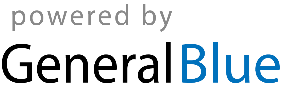 